Pennsylvania Department of EducationIntervention Catalog Coordinator Navigation AssessmentDocument #C4C.5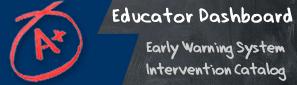 Intervention Catalog Coordinator Navigation AssessmentWhich statement is not true when an intervention is deleted from the Intervention CatalogThe intervention can no longer be assigned to studentsFor every student that had the intervention assigned to them, it is removed from their “Interventions Assigned” list.Students who have the intervention assigned but not completed can still complete the interventionDeleted interventions are no longer listed in the Intervention CatalogTeachers, Guidance Counselors, Administrators can also hold the role of Intervention Catalog Coordinator.TrueFalseWhat happens if all required fields are not completed when adding an intervention to the Intervention Catalog?The intervention will save, but be marked incompleteThe Intervention will save but be unassignable to studentsThe intervention  will not save until all fields are completeThe intervention auto saves when you close itWhat is one of the two fields that must be filled in and confirmed when assigning an intervention? DOB (Date of Birth)Student ID numberGradeExpected completion dateWhen deleting an intervention from the Intervention Catalog, you must confirm the delete in order for the deletion to be finalizedTrueFalseIntervention Catalog Coordinator Navigation Assessment Keybacda